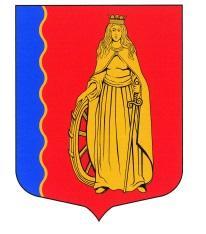 МУНИЦИПАЛЬНОГО ОБРАЗОВАНИЯ«МУРИНСКОЕ ГОРОДСКОЕ ПОСЕЛЕНИЕ»ВСЕВОЛОЖСКОГО МУНИЦИПАЛЬНОГО РАЙОНАЛЕНИНГРАДСКОЙ ОБЛАСТИСОВЕТ ДЕПУТАТОВ ЧЕТВЕРТОГО СОЗЫВАРЕШЕНИЕг. Мурино                                                                        № 9 от 18 октября 2019 г.                            Об утверждении даты, времени и местазаседания совета депутатов муниципального образования «Муринское городское поселение»Всеволожского муниципального районаЛенинградской областиВ соответствии с Федеральным законом от 06.10.2003 № 131-ФЗ «Об общих принципах организации местного самоуправления в Российской Федерации», Уставом муниципального образования, Решением совета депутатов МО от 22.04.2015 г. № 22 «Об утверждении Регламента совета депутатов муниципального образования «Муринское сельское поселение» Всеволожского муниципального района Ленинградской области», совет депутатов муниципального образования «Муринское городское поселение» Всеволожского муниципального района Ленинградской областиРЕШИЛ:Утвердить дату заседания совета депутатов муниципального образования «Муринское городское поселение» Всеволожского муниципального района Ленинградской области на 15 ноября 2019 года в 15:00 по адресу: Ленинградская область, город Мурино, ул. Оборонная, д. 32а.2. Опубликовать настоящее решение в газете «Муринская панорама» и на официальном сайте в информационно-телекоммуникационной сети Интернет www.администрация-мурино.рф.Настоящее решение вступает в силу с момента его принятия.Контроль исполнения настоящего решения возложить на главу муниципального образования.Глава муниципального образования                                                Д.В. Кузьмин